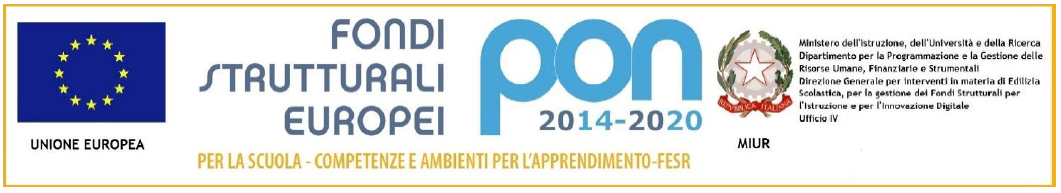 CALENDARIO ESAME  DI STATO CONCLUSIVO DEL PRIMO CICLO D’ISTRUZIONE  A.S. 2019-20                              SCUOLA SECONDARIA DI PRIMO GRADO G. VERGA 				Calendario dei Colloqui 24 GIUGNO 2020Il Presidente Commissione d’Esame							Patrizia Illuminati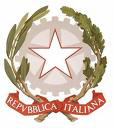 ISTITUTO COMPRENSIVO “F.LLI CERVI”Sede legale e direzione Via Monte Generoso 20812 LIMBIATE (MB) - Tel. 0299097421  C.F. 91132080150   COD.MIN. MBIC8GA00A cod. univoco  UF5AEKMBIC8GA00A@istruzione.it    -   MBIC8GA00A@pec.istruzione.it  - sito: www.iccervilimbiate.edu.it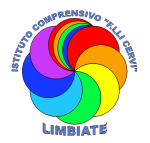 DALLE ORECLASSE TERZA “ E“8.30/12.30HARSSAOUI HASSANILARDI DANIELEMALERBA AURORANDOUR VANESSA KHADYRICCI GIANLUCARIPAMONTI MATTIARUSSO EMANUELEDALLE ORECLASSE TERZA “F”14.00/18.30ALVAREZ RAMIREZ FABIO ALESSANDROCARONNI MAVERIKCARZANIGA VICTORIADI DIO ANDREADONG XIAO QIAN FEDERICAESTRADA ZELAYA ASHLEY ALEXANDRAGUERRIERO GIANLUCA